                       Executive Development Institute                      National School of Public Policy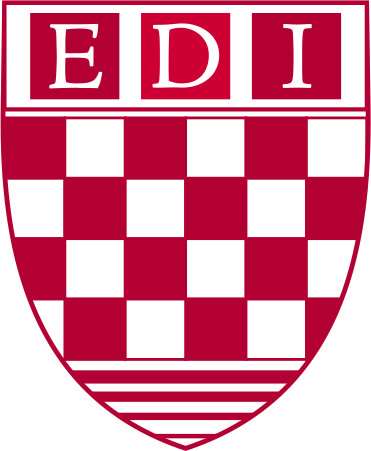                        Executive Development Institute                      National School of Public Policy                       Executive Development Institute                      National School of Public Policy                       Executive Development Institute                      National School of Public Policy11th Executive Development Program: “Change But No Chance: Public Sector Dilemma”June 08-12, 201511th Executive Development Program: “Change But No Chance: Public Sector Dilemma”June 08-12, 201511th Executive Development Program: “Change But No Chance: Public Sector Dilemma”June 08-12, 201511th Executive Development Program: “Change But No Chance: Public Sector Dilemma”June 08-12, 2015Guest Speakers’ DirectoryGuest Speakers’ DirectoryGuest Speakers’ DirectoryGuest Speakers’ DirectoryS/No.Guest Speaker’s NameContact DetailsContact Details1.Prof. Dr. Belal A. Khan,23-Bahria Heights No.4, Phase-III, Bahria Town, Rawalpindi.Tel.(Res.):051-57314921.Prof. Dr. Belal A. Khan,23-Bahria Heights No.4, Phase-III, Bahria Town, Rawalpindi.Cell:0333-55573131.Prof. Dr. Belal A. Khan,23-Bahria Heights No.4, Phase-III, Bahria Town, Rawalpindi.Email:staples.pak@gmail.com (Mr. Hafeezullah Kichi) 1.Prof. Dr. Belal A. Khan,23-Bahria Heights No.4, Phase-III, Bahria Town, Rawalpindi.2.Prof. Dr. Rasul Bakhsh Rais, Professor,Department of Humanity & Social Sciences, Lahore University of Management Sciences (LUMS), DHA Sector-U, Phase-5, Lahore Cantt.Tel.(Off.):042-35722591/356081072.Prof. Dr. Rasul Bakhsh Rais, Professor,Department of Humanity & Social Sciences, Lahore University of Management Sciences (LUMS), DHA Sector-U, Phase-5, Lahore Cantt.Cell:Email:0333-4331444rasul@lums.edu.pk 3.Prof. Dr. Mukhtar Ahmed, Chairman,Higher Education Commission, Sector H-9, East Service Road,Islamabad.Tel.(Off.):051-90400100/904000003.Prof. Dr. Mukhtar Ahmed, Chairman,Higher Education Commission, Sector H-9, East Service Road,Islamabad.Cell:Email:0308-8881677mkhan@hec.gov.pk (Mr. Musharaf, Executive Secretary to Chairman)4.Dr. Waqar Naeem Qureshi,Director General (IT Solutions),Punjab Information Technology Board (PITB), Arfa Software Technology Park, 11th Floor, 346-B, Ferozepur Road,Lahore.Tel.(Off.):042-358800624.Dr. Waqar Naeem Qureshi,Director General (IT Solutions),Punjab Information Technology Board (PITB), Arfa Software Technology Park, 11th Floor, 346-B, Ferozepur Road,Lahore.Cell:0300-41349135.Ms. Saima R. Shaikh,Joint Director (e-Government and Industry),Punjab Information Technology Board (PITB), Arfa Software Technology Park, 11th Floor, 346-B, Ferozepur Road,Lahore.Tel.(Off.):042-35880062 (Ext.1127)5.Ms. Saima R. Shaikh,Joint Director (e-Government and Industry),Punjab Information Technology Board (PITB), Arfa Software Technology Park, 11th Floor, 346-B, Ferozepur Road,Lahore.Cell:0333-49606666.Mr. Fasieh Mehta,Joint Director (e-Government Services),Punjab Information Technology Board (PITB), Arfa Software Technology Park, 11th Floor, 346-B, Ferozepur Road,Lahore.Tel.(Off.):042-358800626.Mr. Fasieh Mehta,Joint Director (e-Government Services),Punjab Information Technology Board (PITB), Arfa Software Technology Park, 11th Floor, 346-B, Ferozepur Road,Lahore.Cell:-6.Mr. Fasieh Mehta,Joint Director (e-Government Services),Punjab Information Technology Board (PITB), Arfa Software Technology Park, 11th Floor, 346-B, Ferozepur Road,Lahore.7.Prof. Dr. Hasan Askari Rizvi,Professor Emeritus,Political Science Department, Punjab University, 340-C, Askari-10, Airport Road,Lahore.Tel.(Res.):042-365023537.Prof. Dr. Hasan Askari Rizvi,Professor Emeritus,Political Science Department, Punjab University, 340-C, Askari-10, Airport Road,Lahore.Cell:0300-43285078.Mr. Abu Zar,Chief Executive Officer, Worldcall Services Limited,67-A/C-III, Gulberg-III, Lahore.Cell:0300-40024288.Mr. Abu Zar,Chief Executive Officer, Worldcall Services Limited,67-A/C-III, Gulberg-III, Lahore.Email:abu.zar@worldcall.pk 8.Mr. Abu Zar,Chief Executive Officer, Worldcall Services Limited,67-A/C-III, Gulberg-III, Lahore.9.Dr. Musadik Malik,Special Assistant to Prime Minister,Room No.405-C, Prime Minister Office, Islamabad.Tel.(Off.):051-92082359.Dr. Musadik Malik,Special Assistant to Prime Minister,Room No.405-C, Prime Minister Office, Islamabad.Tel.(Res.):042-358736729.Dr. Musadik Malik,Special Assistant to Prime Minister,Room No.405-C, Prime Minister Office, Islamabad.Cell:0302-4652709/0300-0555991[0321-2835221 Qazi Sajid, PA to Dr. Musadik Malik]